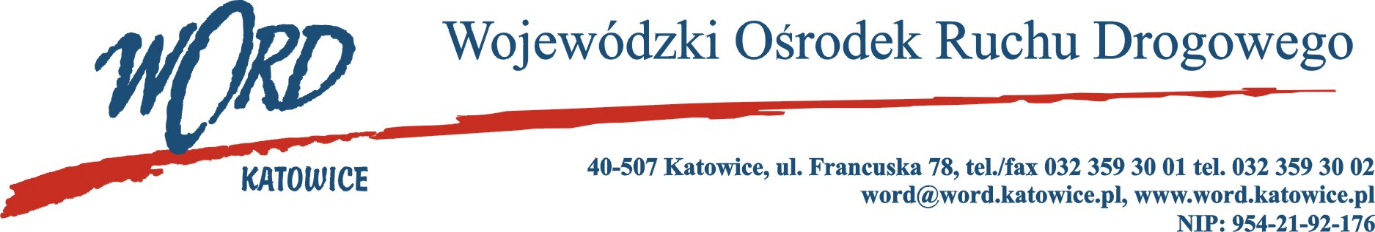 Postępowanie o udzielanie zamówienia publicznego o wartości poniżej 130.000 zł.Katowice, dnia 14.04.2022 r. AT-ZP.261.160.12.2022.ŁŻInformacja z otwarcia ofert w dniu 14.04.2022 r.Dotyczy: informacji z otwarcia ofert w dniu 14.04.2022r. o godz. 10.30 w postępowaniu na Wybór Wykonawcy na dostawę materiałów promujących bezpieczeństwo ruchu drogowego dla WORD Katowice:W przedmiotowym postępowaniu ofertę złożyli Wykonawcy: Najkorzystniejszą ofertę dla części I złożyła firma Lubmar Andrzej Lubera ul. Jastruna 23, 33-100 Tarnów i  z tą też firmą zawarta zostanie stosowna umowa.Najkorzystniejszą ofertę dla części II złożyła firma TOPGRAW Sławomir Kamiński ul. 16 Lipca 29, 41-506 Chorzów i  z tą też firmą zawarta zostanie stosowna umowa.Najkorzystniejszą ofertę dla części III złożyła firma Agencja Reklamowo-Wydawnicza Studio B&W Wojciech Janecki ul.  Podjazdowa 2/31, 41-200 Sosnowiec i  z tą też firmą zawarta zostanie stosowna umowa.Dyrektor WORD KatowiceJanusz FreitagWykonawcyCena bruttodla części IIlość punktów dla części ICena bruttodla części IIIlość punktów dla części II*Cena bruttodla części IIIIlość punktów dla części III1.Agencja Reklamowo-Wydawnicza Studio B&W Wojciech Janecki ul.  Podjazdowa 2/31, 41-200 Sosnowiec18511,552,4918511,558,0027798,00100,002Pracowania Reklamowo - Projektowa „ProArt” Sp. z o.o. ul. Tworzanki 15, 64-130 Rydzyna22656,691,073Firma Produkcyjno – Hnadlowo – Usługowa CONSNET Jan Glina ul. Golikówka 20, 30-723 Kraków25627,0580,514Mirosław Komin MK Studio Agencja Reklamowa os.Jana III Sobieskiego 7/46, 60-688 Poznań25122,7582,135Lubmar Andrzej Lubera ul. Jastruna 23, 33-100 Tarnów20633,25100,0011482,4293,5127807,2399,976TOPGRAW Sławomir Kamiński ul. 16 Lipca 29, 41-506 Chorzów22306,0592,5010737,28100,00